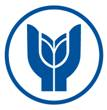 T.C.YAŞAR ÜNİVERSİTESİ REKTÖRLÜĞÜYaz Okulunda Bir Başka Üniversiteden Ders Alma Dilekçe Formu………… Fakültesi Dekanlığına2023-2024 Akademik Yılı …………tarihinde başlayacak yaz okulunda üniversitemizde açılmayan aşağıda belirttiğim ders/dersleri almak istiyorum. Dersin içerik, kredi, dil bilgilerini gösteren onaylı, ders izlence formu ektedir. Söz konusu dersi fakültemizde veren …………………………………..’nın görüşü ve bölüm başkanı onay e-postası da aynı belgede belirtilmiştir. Bu doğrultuda ……….. Üniversitesinde ders almam hususunda yönetim kurulu kararı alınması hususunu,Bilgilerinize arz ederim. Saygılarımla,*2023-2024 Akademik yılı kayıt dondurma yaptınız mı         Evet        Hayır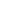 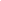 Adı – Soyadı   :Bölümü           :Öğrenci No     :Cep Tel           : İmza*             : Not: Yaşar Üniversitesi 2023-2024 Akademik Yılı yaz okulu kayıtlanmaları ile ilgili duyuruyu okudum. Her türlü sorumluluk şahsıma aittir.Ek: 1) Ders İzlence Formu2) Söz konusu dersi fakültemizde veren öğretim elemanının görüşü3) Bölüm Başkanı onay e-postası*dijital imza mümkündür.Yaşar ÜniversitesiYaşar ÜniversitesiDiğer ÜniversiteDiğer ÜniversiteDersin Kodu/AdıDersin Eşdeğerliliği/Kredisi/Zorunlu/SeçmeliDersin Kodu/AdıÜniversite Adı/AKTS DeğeriAKTS:Teori:Uygulama:Kredi:Ders: Üniversite Adı:AKTS : AKTS:Teori:Uygulama:Kredi:Ders: Üniversite Adı:AKTS : 